PRESS RELEASEReady for Any ChallengeThe TransSteel multiprocess welding system series from FroniusTechnology leader Fronius is adding two additional multiprocess devices to its manual welding range. Alongside the existing TransSteel 2200, the new TransSteel 2700 and the new TransSteel 3500 Compact offer users the ability to carry out TIG, MIG/MAG, und MMA welding to an equally high standard. The series combines a functional and compact device design with simple operation and a fair price.A multiprocess device is key when your day-to-day work is made up of a wide variety of different tasks. Be it manufacturing components in metalworking trades or repairing agricultural vehicles, multiprocess welding systems mean that the user is perfectly equipped to take on whatever welding tasks the day brings.Three High-Quality Processes in One MachineFronius is launching the TransSteel 2700 and TransSteel 3500 C to complement the tried-and-tested TransSteel 2200, thus creating a whole range of multiprocess devices. The new systems are variants of the TransSteel 2200 with increased power. Instead of the original 220 amperes, the systems offer a maximum amperage of 270 amperes (TransSteel 2700), or 350 amperes (TransSteel 3500 C). The power sources achieve this maximum output during all welding processes with no loss of power.Power Made EasyEase of use was the key focus when developing the TransSteel series. Numerous innovations make the handling of the systems as straightforward as possible. All devices are equipped with a polarity reverser: some flux core wires need to be welded using the negative pole, and this can be carried out by simply plugging the polarity reverser into the front of the machine. The TransSteel systems are also equipped with a second gas solenoid valve, which allows a variety of gas bottles to be connected. The device automatically detects which gas is required for which process, eliminating the need to switch between different gases manually. All three processes can be found on the control panel, making the machine considerably easier to use – switching between processes takes less than a minute. Accessing specific background menus is only required when setting up special functions and special welding parameters.TransSteel for ProfessionalsUsers whose day-to-day work requires the highest levels of quality will find a universal solution in the multiprocess TransSteel series from Fronius. The systems are even ideal for beginners, such as metalworking trainees. The simplified process and setting options make it easy for anyone to use the systems, no matter what their skill level. The 3-in-1 solution also helps to minimize investment costs and running costs for wearing parts, as one machine is now able to do the work of three different welding systems.2,794 characters (including spaces)Captions: 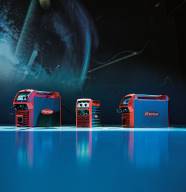 Photo 1: The multiprocess welding systems TransSteel 3500 C, TransSteel 2200, and 2700 (from left) by Fronius can be used to carry out TIG, MIG/MAG, and MMA welding to an equally high standard, offering users maximum flexibility with just one device.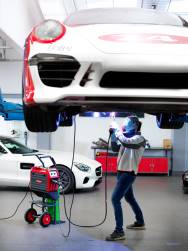 Photo 2: The TransSteel series impresses with its ease of use and simple operation – numerous innovations make the handling of the systems as straightforward as possible.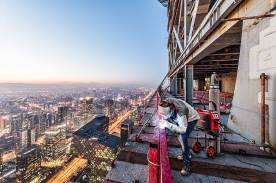 Photo 3: The multiprocess TransSteel systems are reliable tools, no matter what welding tasks the day brings and no matter where the systems are used.Copyright to photos: Fronius International GmbH, reproduction free of chargeHigh-resolution images are available to download at the following link:www.fronius.com/en/welding-technology/infocentre/press Business Unit Perfect WeldingFronius Perfect Welding is an innovation leader for arc and resistance spot welding and a global market leader for robot-assisted welding. As a systems provider, the Fronius Welding Automation division also implements customized automated complete welding solutions, for the construction of containers or offshore cladding for example. The range is rounded off by power sources for manual applications, welding accessories, and a broad spectrum of services. With more than 1000 sales partners worldwide, Fronius Perfect Welding has great customer proximity. Fronius International GmbHFronius International GmbH is an Austrian company with headquarters in Pettenbach and other sites in Wels, Thalheim, Steinhaus and Sattledt. With 4,760 employees worldwide, the company is active in the fields of welding technology, photovoltaics and battery charging technology. 92% of its products are exported through 30 international Fronius subsidiaries and sales partners/representatives in over 60 countries. With its innovative products and services and 1,253 granted patents, Fronius is the global innovation leader.This press release, and the pictures, are available for download from: www.fronius.com/en/welding-technology/infocentre/press For more information, please contact:
Fronius USA LLC, Ms. Welch Stephanie,6797 Fronius Drive, 46368 Portage, INTel: +1 (219) 734 5701, E-Mail: welch.stephanie@fronius.comPlease send an author's copy to our agent:a1kommunikation Schweizer GmbH, FAO Kirsten Ludwig,Oberdorfstraße 31 A, 70794 Filderstadt, Germany,Tel.: +49 (0)711 9454161-20, e-mail: Kirsten.Ludwig@a1kommunikation.deFor more exciting updates, visit our blog at blog.perfectwelding.fronius.com and follow us on Facebook (froniuswelding), Twitter (froniusintweld), LinkedIn (perfect-welding), Instagram (froniuswelding) and YouTube (froniuswelding)!Fronius International GmbHFronius International ist ein österreichisches Unternehmen mit Sitz in Pettenbach und weiteren Standorten in Wels, Thalheim, Steinhaus und Sattledt. Die Firma ist mit 3.817 Mitarbeitern weltweit in den Bereichen Schweißtechnik, Photovoltaik und Batterieladetechnik tätig. Mit 28 internationalen Gesellschaften sowie Vertriebspartnern und Repräsentanten in mehr als 60 Ländern erzielt Fronius einen Exportanteil von rund 89 Prozent. Fortschrittliche Produkte, umfangreiche Dienstleistungen sowie 1.242 erteilte Patente machen Fronius zum Innovationsführer am Weltmarkt. Diese Presseinformation sowie die Bilder stehen für Sie zum Download im Internet zur Verfügung:www.fronius.com/de/schweisstechnik/infocenter/presse